JUOŠ „Orjenski bataljon“ Bijela – Herceg NoviPriprema za izvođenje razredne nastave koja uključuje implementaciju razvoja ključnih kompetencija – RAZREDNA NASTAVA - ISCD 1 Pripremu uradili:Nataša Franić, Olga Mandić, Jovana Vučković, Bojana Miljanić, Suzana Sarić, Andrej BardekPrilog 1.AnketaSačuvajmo našu okolinu od zagađenja!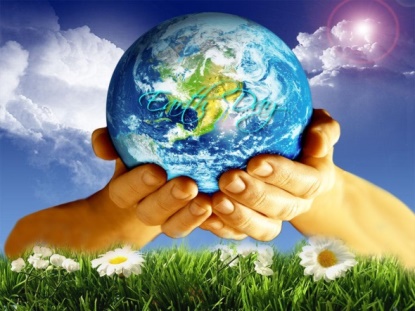 1.Kada se obilježava Dan planete Zemlje?a) 11. decembrab) 22. aprilac) 30. maja2.Šta misite, ko je najveći zagađivač vazduha u našem mjestu?a) motorna vozilab) kućna ložišta c) nešto drugo _____________________________3.U kojoj mjeri utiče zagađenost vazduha na stanovnike našeg mjesta?a) Ne utiče uopšteb) Utiče maloc) Utiče mnogo4. Kako utiče zagađenost vazduha na zdravlje stanovnika našeg mjesta?a) izaziva određene bolestib) utiče na raspoloženje stanovnikac) izbjegavanje izlaženja iz domaćinstvad) drugo ____________________________________5.Kako biste ocijenili kvalitet vazduha u našem mjestu?a) lošb) zadovoljavajućic) dobard) odličan6.Na koji način se grije vaše domaćinstvo?a) peletb) električna energijac) ugaljd) centralno grijanjee) drva7. Na koji način možemo uticati na smanjenje zagađenosti vazduha? a) smanjiti upotrebu motornih vozilab) više izlaziti iz kućec) smanjiti upotrebu uglja d) drugo ___________________________________________8. Predloži kako možemo da spriječimo zagađenje vazduha u našem mjestu.__________________________________________________________________________________1. Predmet/predmeti, integrisana nastavaINTEGRISANA NASTAVA:CSBH jezik i književnost 4, Matematika 3, Priroda 5, Muzička kultura 22. Tema:DAN PLANETE ZEMLJE3. Cilja) opštib)specifičnia) opšti cilj:Razvijanje odgovornosti prema prirodi i očuvanju i zaštiti prirodeb) specifični ciljevi:Upoznavanje učenika sa za problemom zagađenja prirode i načinima očuvanja i zaštite prirode od zagađivanja4. Ishodi učenjaPriroda 5analiziraju izvore i posljedice zagađenja mora;procijene značaj mora za čovjeka.4. Ishodi učenjaMatematika 3prikupe i klasifikuju podatke; tabelarno i pomoću stubaca prikazuju podatke;sa grafičkog prikaza ili iz tabela pronađu podatak koji se traži.4. Ishodi učenjaCSBH jezik i književnost 4stvara svom uzrastu odgovarajuće usmene i pismene tekstove u kojima do izražaja dolazi kreativnost, originalnost i primjenjuje osnovna znanja o njihovom oblikovanju;u skladu sa odabranim naslovom prikupe građu za govorni nastup;prepoznaje kompoziciju pisanog teksta i imenuje djelove kompozicije (kompozicione strukture);dramatizuje određeni dio neumjetničkog teksta vezano za višejezičnost i kulturu naroda.4. Ishodi učenjaMuzička kultura 2svojim riječima opiše karakter kompozicije;doživljaj muzike kreativno izrazi pokretom;doživljaj muzike kreativno izraze likovnim radom.5. Ključne kompetencije i ishodi KK čijem se postizanju kod učenika doprinosi Kompetencija pismenosti1.1.1. 	Primjenjuje osnovne standarde jezika u čitanju i pisanju (čita literarne i neliterarne tekstove prilagođene uzrastu uz razumijevanje pisanih informacija; piše tekstove po ugledu na model)1.1.7.    Izdvaja ključne pojmove i sa njima povezane podatke koje klasifikuje, upoređuje i dopunjuje,    pamti i koristi u novim situacijama	Kompetencija višejezičnosti1.2.4. Koristi odgovarajuće situacije i izvore za učenje stranih     jezika (npr. crtani filmovi, slikovnice, video-igre i sl.)Matematička kompetencija i kompetencija u nauci, tehnologiji i inženjerstvu1.3.2. Prepoznaje da se mnoge prirodne pojave i procesi mogu opisati naučnim zakonima,           modelima i teorijama1.3.5. Procjenjuje i mjeri osnovne fizičke veličine birajući odgovarajuće mjerne jedinice i instrumente             za njihovo mjerenje1.3.7.   Čita, upoređuje i prikazuje podatke tabelarno i grafički koristeći po potrebi digitalne alate1.3.13. Uvažava potrebu za umjerenim, racionalnim i svrsishodnim korišćenjem prirodnih resursa             u svom okruženjuDigitalna kompetencija1.4.1. Istražuje različite mogućnosti upotrebe digitalnih tehnologija u svakodnevnom životu           uočavajući efekte i ograničenja njihove primjene1.4.3. Koristi različite izvore informacija i podataka u digitalnom okruženju1.4.5. Koristi digitalne tehnologije za komunikaciju u odgovarajućem kontekstuLična, društvena i kompetencija učenja kako učiti1.5.1. Primjenjuje pravila ponašanja i primjerene komunikacije prepoznavajući važnost           uspostavljanja pravila i razloge njihovog uvođenja1.5.12. Komunicira s drugima uz izražavanje i razumijevanje različitih gledišta Građanska kompetencija1.6.4.  Prepoznaje vrijednosti društvenih grupa iz svog okruženja (npr. porodica, razred, škola, dječji            savez, ekolozi, gorani, izviđači i sl.)1.6.5.  Prepoznaje značaj prirodnih resursa i zaštite životne sredine u očuvanju kvaliteta života1.6.9.  Učestvuje u društveno korisnim aktivnostima na nivou razreda i škole1.6.16.Ističe važnost odgovornog odnosa prema životnoj srediniPreduzetnička kompetencija1.7.5.  Prepozna uticaj svojih izbora i ponašanja na zajednicu i sredinu1.7.7.  Sarađuje sa drugima kako bi se ideje pretočile u aktivnosti1.7.8.  Izračuna troškove pretvaranja ideje u aktivnostKompetencija kulturološke svijesti i izražavanja1.8.5. Uključuje se u stvaralačke aktivnosti u školi i zajednici (npr. učestvuje u folkloru, horu, crta i           slika kulturne proizvode, igra uloge u predstavi, posjećuje kulturne manifestacije–izložbe,           pozorišne predstave za djecu, priredbe, folklorne igre, manifestacije u virtuelnom/digitalnom           prostoru i sl.) 6. Ciljna grupaUčenici od prvog do petog razreda (uzrast 5,5-11 godina)7. Broj časova i vremenski period realizacije 22.4.2021. Dan planete Zemlje - po dva časa iz navedenih predmeta u toku sedmice od 19.4. do 23.4.2021. 8. Scenario (strategije učenja i njihov slijed) te učenikove aktivnostiCSBH jezik književnost: Uvodni dio časa:  Učenici učestvuju u igri “Slagalica”.*Učenike dijelim u pet grupa, tako što djeca izvlače papiriće sa slovima koje sadrži riječ  ZEMLjA.  Nakon što svi izvuku slovo i grupišu se, dobijaju zadatke. - Svaka grupa dobija kovertu u kojoj se nalaze dijelovi slike (Krivi toranj  u Pizi, Big Ben, Kanli kula ,Kremlj i Kip slobode) .  Zajedno naprave sliku od ponuđenih djelova, a potom je zalijepe na papir koji će dobiti. Na papiru pišu naziv države u kojoj se nalazi ta kulturno-istorijska znamenitost i jezik kojim se govori u toj zemlji.Glavni dio časa: *Pet učenika je na prethodnom času dobilo istraživački zadatak da  saznaju najvažnije podatke o Italiji,Velikoj Britaniji, Rusiji, Sjedinjenim Američkim Državama i Crnoj Gori. Da nacrtaju zastavu te zemlje, donesu neki predmet ili fotografiju koja je karakteristična za tu zemlju.Učenici predstavljaju svoje radove. Na kraju izgovaraju parolu ,,Čuvajmo planetu Zemlju, na jezicima tih zemalja.*Učenici se dijele u grupe prema afinitetima.1.grupa:Sastavlja pjesmu,, Planeta Zemlja“ od ponuđenih riječi.                                                                  2.grupa:Piše poruku,,Čuvajmo planetu Zemlju“ na više jezika.                                                                                 3.grupa:Crtežom i rečenicama upozoravaju šta ne treba raditi, da bi naša planeta bila ,,srećnija“.             4.grupa:Crtežom i rečenicama predstavljaju šta treba raditi da bi naša planeta bila ,,srećnija“.Završni dio časa: Članovi grupa vrše prezentaciju svojih  radova.8. Scenario (strategije učenja i njihov slijed) te učenikove aktivnostiMatematika: Uvodni dio časa:Učenici slušaju pjesmu o planeti Zemlji https://www.youtube.com/watch?v=lcp4-PH7f2Q a nakon toga iznose svoja osjećanja o planeti ZemljiGlavni dio časa: Pred učenicima se nalazi anketa koju je potrebno da ispune a zatim će grupa učenika da kroz dijagrame i tabele da nam prikažu rezultate ankete. (prilog 1).Završni dio časa:Da bi još bolje shvatili koliko je bitno da čuvamo našu planetu zemlju učenici će pogledati video zapis o očuvanju planete Zemlje.https://www.youtube.com/watch?v=dfNanNaCveQ 8. Scenario (strategije učenja i njihov slijed) te učenikove aktivnostiPriroda:Uvodni dio: gledaju film o zagađenosti mora i iznose svoja zapažanja i komentare : https://www.youtube.com/watch?v=7QvNEtgMMvs Glavni dio: učenici prikazuju fotografije i video zapise o zagađenosti mora koje su napravili u svom mjestu ; jedna grupa učenika saopstava uzroke koji su doveli do zagađenosti, a druga druga grupa predlaže načine za rješavanje problema zagađenosti moraZavršni dio: podijeljini u dvije grupe, igraju igru „Uskoči u barku i očisti more“ (od hamer papira su napravljene barke, učenici skaču sa barke na barku i sakupljaju otpad koji se nalazi oko nje (plastika, staklo, papir, guma, celofan...); prikupljeni otpad sortiraju u odgovarajuce kutije za reciklažu (papir, plastika, staklo, ostali otpad); pobjednik je grupa koja prva „očisti more“.Domaći: od recikliranog materijala napraviti predmet koji će naknadno biti izložen na školskoj izložbi. 8. Scenario (strategije učenja i njihov slijed) te učenikove aktivnostiMuzička kultura 2:Uvodni dio: Gledaju spot „Earth Song“ od M.Jackson-a (https://www.youtube.com/watch?v=XAi3VTSdTxU)  nakon kojeg komentarišu šta su vidjeli u spotu. Razgovaraju o očuvanju životne sredine, na koji način se zagađuje priroda i šta oni rade da bi sačuvali prirodu u što boljem stanju.Glavni dio: Slušaju tonski zapis pjesme „Čuvaj planetu“ (Čarolija muzike 2 CD, pjesma 32), razgovaraju o sadržaju teksta, analiziraju pjesmu odgovarajući na pitanja u vezi sadržaja pjesme; pamte tekst pjesme, uče pjevati pjesmu napamet. Pjevaju pjesmu. Osmišljavaju  koreografiju, plješću prateći ritam.Završni dio: Svoj doživljaj pjesme izražavaju likovnim prikazom uz slušanje kompozicije „Proljeće“ od Vivaldija (https://www.youtube.com/watch?v=l-dYNttdgl0). 9. Materijali za podučavanje i učenjePPT prezentacijeSpot pjesme sa YouTube-a i mp3 audio zapisi pjesama i kompozicija.Anketa za učenike na temu zagađivanjaSamoevaluacijski listić za učenike (priručnik)10. Potrebna materijalna sredstva(uključujući troškovnik, ako je potrebno obezbjediti finansijska sredstva)Školski pribor (pernica)CD Čarolija muzike 2Računar/laptop, projektor Internet Smartphone ili foto aparat11. Očekivani rezultatiUspješno uradili zadatke tj. napisali   poetski tekst na temu  „Planeta Zemlja“. Uspješno su prikazali poruke na stranim jezicima uz kult. obilježje tih zemalja.Crtežom i porukama su prikazali kako treba čuvati planetu Zemlju.Prikupljene informacije anketiranjem učenika o zagađivanju svog mjesta, zajednički analizirani rezultati i doneseni zaključci.Učenici su uočili i prezentovali posljedice neodgovornog ponašanja ljudi prema moru. Iznijeli su svoje predloge o načinima zaštite morske sredine od zagađivanja.Učenici uspješno naučili pjevati pjesmu i izvoditi koreografiju uz pjevanje. Likovnim prikazom dali svoje viđenje zaštite naše planete.12. Opis sistema vrednovanjaUčenička Samoevaluacija i evaluacija integrisane nastave učenja na temu PLANETA ZEMLJAAktivno učestvovanje svih učenika, uspješan dovršetak zadataka u skladu s dogovorenim kriterijima vrednovanja i uspješno prezentovanje tekstova te rezultata istraživanja:70% - zadovoljavajuće80% - dobro90% i više – izvrsno13. Evaluacijasprovodi se nakon implementacije pripremljene pripreme u odnosu na zadani opis sistema vrednovanja (uz dokaze, samoevaluacijski obrazac, analizu evaluacijskih listića za učenike)  